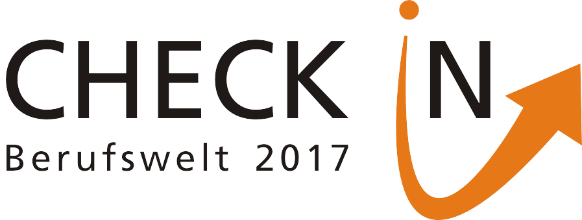 Berufsorientierung für Schülerinnen und Schüler der Jahrgangsstufen 9-13 A N T R A G   A U F   F R E I S T E L L U N G V O M   U N T E R R I C H TSehr geehrte Damen und Herren,
meine Tochter/mein Sohnmöchte an der CHECK IN Berufswelt 2017 teilnehmen.Ich/Wir beantragen die Freistellung vom Unterricht für den Besuch von Unternehmen für denCHECK IN Day in Mönchengladbach am 26.6.2017 – 13 bis 17 Uhr CHECK IN Day im Kreis Viersen am 27.6.2017 – 13 bis 17 Uhr  CHECK IN Day in Krefeld am 28.6.2017 – 13 bis 17 Uhr  CHECK IN Day im Rhein-Kreis Neuss am 29.6.2017 – 13 bis 17 Uhr (Zutreffende Daten bitte ankreuzen) 